Руководство пользователя. Интеграция с РЭМД. СЭМД "Справка об оплате медицинских услуг для предоставления в налоговые органы Российской Федерации"Версия от 24.01.2024 г.На 26 листахТермины и сокращенияТермины и сокращенияВведениеНастоящий документ представляет собой руководство пользователя компонента "Интеграция с РЭМД. СЭМД "Справка об оплате медицинских услуг для предоставления в налоговые органы Российской Федерации"" (далее – Компонент).Структурированный электронный медицинский документ (СЭМД) "Справка об оплате медицинских услуг для предоставления в налоговые органы Российской Федерации" предназначен для удостоверения факта получения медицинской услуги и ее оплаты через кассу учреждения здравоохранения за счет средств налогоплательщика. Справка выдается после оплаты медицинской услуги и при наличии документов, подтверждающих произведенные расходы, по требованию налогоплательщика, производившего оплату медицинских услуг, оказанных ему лично, его супруге (супругу), его родителям, его детям в возрасте до 18 лет.Информация о СЭМД "Справка об оплате медицинских услуг для предоставления в налоговые органы Российской Федерации" должна передаваться из медицинской информационной системы (МИС) в реестр электронных медицинских документов (РЭМД).Формирование СЭМД. Интеграция с РЭМД. СЭМД "Справка об оплате медицинских услуг для предоставления в налоговые органы РФ"Чтобы сформировать СЭМД "Справка об оплате медицинских услуг для предоставления в налоговые органы Российской Федерации", выполните следующие действия:выберите пункт главного меню "Регистратура" → "Касса". Отобразится основное рабочее место кассира;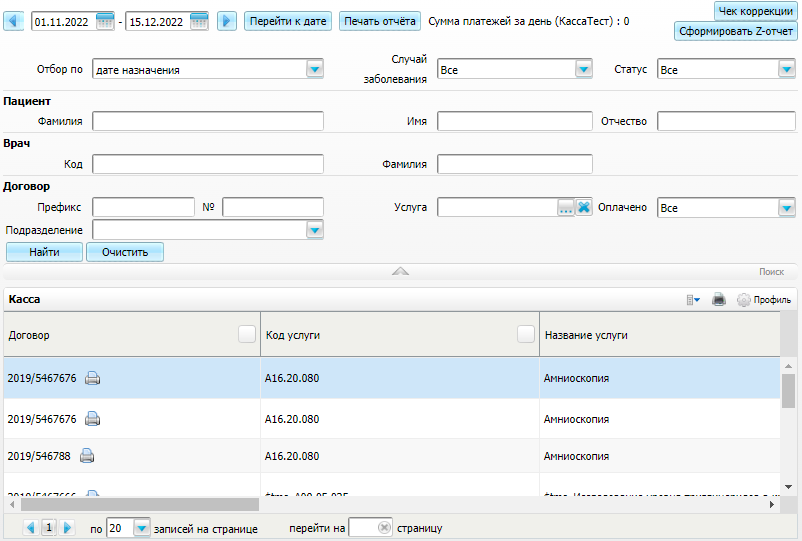 Рисунок 1 Основное рабочее место кассиравыберите в блоке "Касса" оплаченную услугу, на основании которой требуется сформировать СЭМД "Справка об оплате медицинских услуг для предоставления в налоговые органы Российской Федерации". Для поиска договора воспользуйтесь панелью поиска в верхней части формы.воспользуйтесь пунктом контекстного меню "Справка об оплате (налоговая)". Откроется окно выдачи справки об оплате услуг для налоговых органов;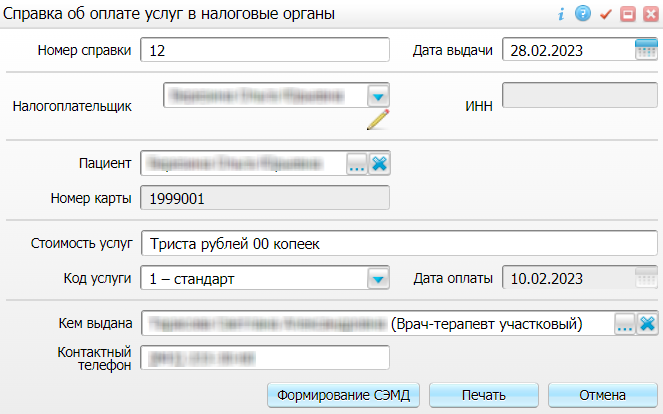 Рисунок 2 Окно выдачи справки об оплате услуг для налоговых органовзаполните в открывшемся окне следующие поля, необходимые для последующего формирования СЭМД:"Номер справки" – введите номер выдаваемой справки об оплате медицинских услуг для налоговых органов;"Дата выдачи" – поле заполняется автоматически значением по умолчанию. В качестве значения по умолчанию проставляется текущая дата. При необходимости дата может быть изменена;"ИНН" – поле заполняется автоматически значением одноименного поля из карточки контрагента, указанного в поле "Налогоплательщик". Если поле "ИНН" автоматически не заполнилось, значит ИНН в карточке контрагента отсутствует и его необходимо внести. Для этого нажмите на кнопку  и в открывшейся карточке контрагента перейдите на вкладку "Главная", заполните поле "ИНН" и нажмите на кнопку "ОК" для сохранения внесенных данных и возврата к окну выдачи справки об оплате услугу. При этом в поле "ИНН" автоматически отобразится добавленный ИНН;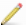 "Стоимость услуг" – поле заполняется автоматически значением, указанным при оплате полученной медицинской услуги;"Код услуги" – укажите код полученной медицинской услуги: 1 – стандарт, 2 – дорогостоящее лечение;"Кем выдана" – поле заполняется автоматически значением по умолчанию. В качестве значения по умолчанию проставляется ФИО текущего медицинского сотрудника, выдающего справку;"Контактный телефон" – поле заполняется автоматически контактным телефонным номером сотрудника, выдающим справку. Телефонный номер сотрудника берется из карточки контрагента, соответствующего данному сотруднику. Если в карточке контрагента телефонный номер не указан, то поле "Контактный телефон" автоматически не заполняется. При необходимости телефонный номер может быть добавлен вручную;нажмите на кнопку "Формирование СЭМД". При нажатии на кнопку выполняется ряд проверок;проверяется, внесены ли все необходимые для формирования СЭМД данные в Систему. Если какие-либо из требуемых для СЭМД данных не внесены, то отображается соответствующее системное сообщение;

  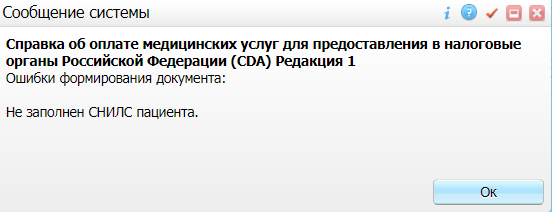 проверяется, разрешено ли создание новой версии СЭМД, если уже существует сформированная ранее версия СЭМД. В зависимости от применяемых в Системе настроек возможны следующие варианты:если создание новой версии СЭМД запрещено, то отображается системное сообщение вида: "Формирование новой версии запрещено". В этом случае процесс формирования СЭМД завершается, а СЭМД "Справка об оплате медицинских услуг для предоставления в налоговые органы Российской Федерации" не формируется;

  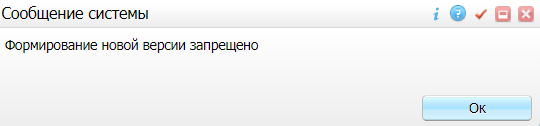 если настроено предупреждение перед созданием новой версии СЭМД, то отображается системное предупреждение с возможностью выбора пользователем: создавать далее новую версию или нет. При нажатии на кнопку "Да" открывается окно подписания формируемого электронного медицинского документа. При нажатии на кнопку "Отмена" процесс формирования СЭМД завершается, а СЭМД "Справка об оплате медицинских услуг для предоставления в налоговые органы Российской Федерации" не формируется;

   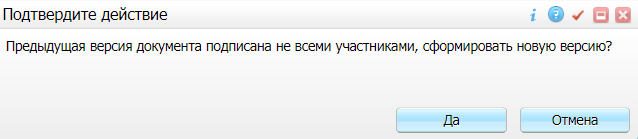 если создание новой версии СЭМД запрещено в случае наличия предыдущей версии СЭМД, подписанной не всеми участниками подписания, то отображается системное сообщение вида: "Предыдущая версия документа подписана не всеми участниками, формирование новой версии запрещено". В этом случае процесс формирования СЭМД завершается, а СЭМД "Справка об оплате медицинских услуг для предоставления в налоговые органы Российской Федерации" не формируется;

   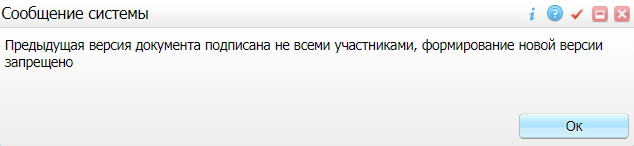 если создание новой версии СЭМД разрешено, то открывается окно подписания формируемого электронного медицинского документа;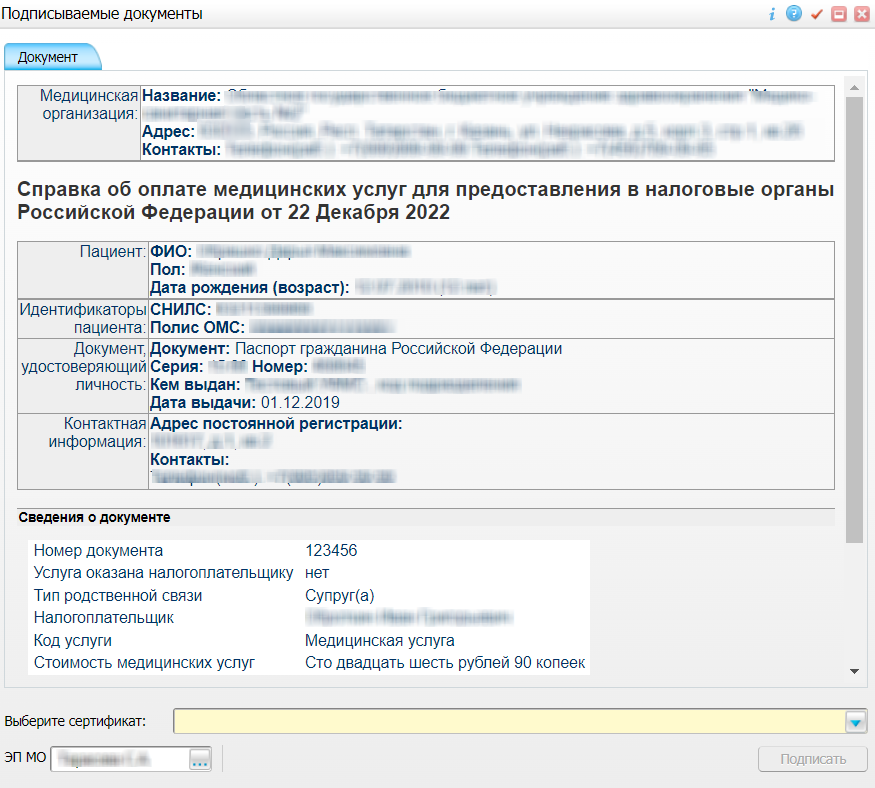 Рисунок 3 Окно подписания формируемого электронного медицинского документаукажите сертификат ЭП автора документа, выбрав его в выпадающем списке "Выберите сертификат";укажите сотрудника, подписывающего от лица МО, в поле "ЭП МО". Данное поле не отображается, если в Системе настроено автоматическое подписание документов ЭП МО;нажмите на кнопку "Подписать". Произойдет формирование СЭМД "Справка об оплате медицинских услуг для предоставления в налоговые органы Российской Федерации".Подписание СЭМД другими участниками. Интеграция с РЭМД. СЭМД "Справка об оплате медицинских услуг для предоставления в налоговые органы Российской Федерации"Если помимо автора СЭМД "Справка об оплате медицинских услуг для предоставления в налоговые органы Российской Федерации" должны быть подписаны и другими сотрудниками МО, предусмотренными настройками документов, то в таком случае эти сотрудники должны войти в Систему и выполнить подписание или отказ в подписании документа. До тех пор, пока электронный медицинский документ не будет подписан всеми необходимыми ЭП, его невозможно отправить в РЭМД.Подписание или отказ в подписании одного документаЧтобы подписать или отказать в подписании электронного медицинского документа, выполните следующие действия:выберите пункт главного меню "Отчеты" → "РЭМД" → "Отчеты на подпись". Откроется форма "Документы для подписи";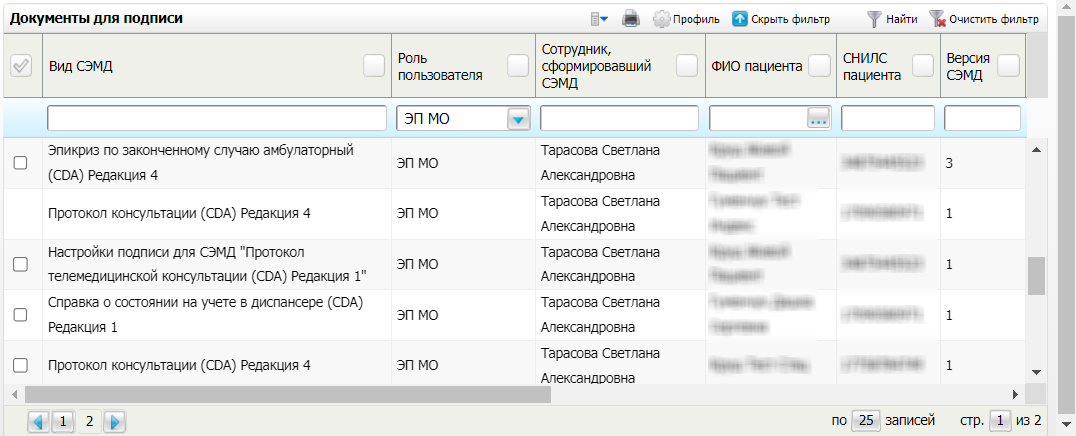 Рисунок 4 Форма для работы с электронными медицинскими документами для участников подписаниявыберите на панели фильтрации наличие подписи СЭМД "Не подписан пользователем". При этом отобразятся все неподписанные документы, которые должен подписать текущий пользователь;выберите в списке требуемый документ и воспользуйтесь пунктом контекстного меню "Подписать". Откроется окно "Информация о документе" для подписи выбранного документа;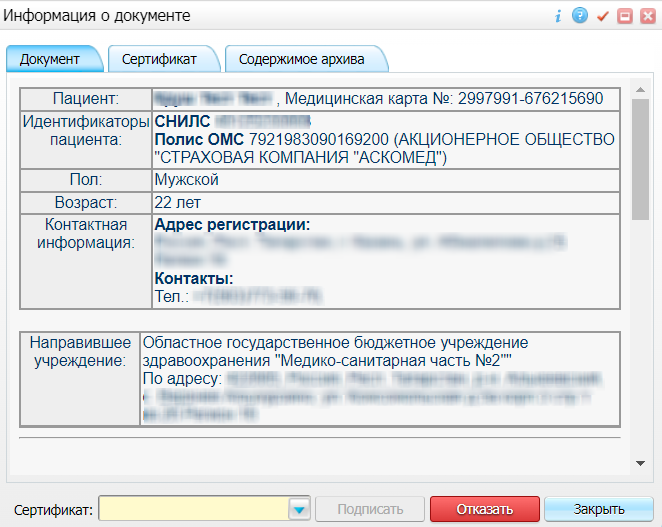 Рисунок 5 Окно подписания электронного медицинского документавыполните одно из следующих действий:для отказа в подписании выбранного документа нажмите на кнопку "Отказать". В списке документов для подписания в столбце "Наличие подписи СЭМД" у такого документа отобразится значение "В подписи отказано";для подписания выбранного документа укажите в поле "Сертификат" сертификат ЭП сотрудника и нажмите на кнопку "Подписать". В списке документов для подписания в столбце "Наличие подписи СЭМД" у такого документа отобразится значение "Подписан пользователем".Отказ в подписании одного документа с указанием причины отказаЧтобы отказать в подписании электронного медицинского документа с указанием причины отказа, выполните следующие действия:выберите пункт главного меню "Отчеты" → "РЭМД" → "Отчеты на подпись". Откроется форма "Документы для подписи";Рисунок 6 Форма для работы с электронными медицинскими документами для участников подписаниявыберите на панели фильтрации наличие подписи СЭМД "Не подписан пользователем". При этом отобразятся все неподписанные документы, которые должен подписать текущий пользователь;выберите в списке требуемый документ и воспользуйтесь пунктом контекстного меню "Отказать в подписании". Откроется окно для отказа в подписании документа;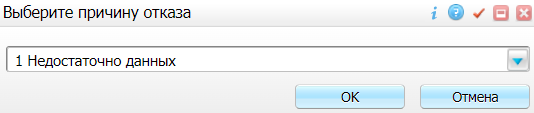 Рисунок 7 Окно отказа в подписании документавыберите в выпадающем списке причину отказа в подписании документа;нажмите на кнопку "ОК". В списке документов для подписания в столбце "Наличие подписи СЭМД" у документа отобразится значение "В подписи отказано", а также указанная пользователем причина отказа.Массовое подписание или отказ в подписании документовЧтобы выполнить массовое подписание или отказ в подписании электронных медицинских документов, выполните следующие действия:выберите пункт главного меню "Отчеты" → "РЭМД" → "Отчеты на подпись". Откроется окно "Документы на подпись";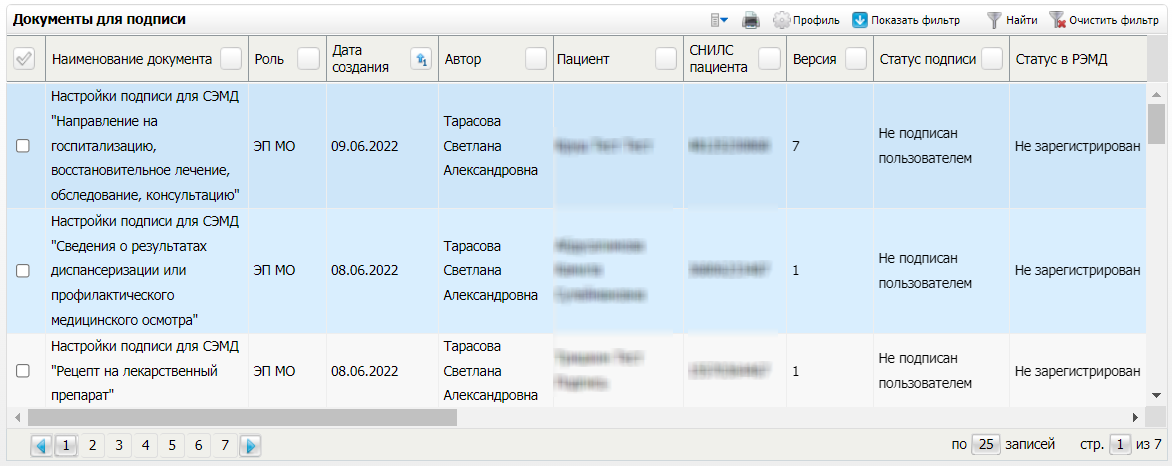 Рисунок 8 Форма для работы с электронными медицинскими документами для участников подписаниявыберите на панели фильтрации наличие подписи СЭМД "Не подписан пользователем". При этом отобразятся все неподписанные документы, которые должен подписать текущий пользователь;выберите в списке требуемые документы, установив соответствующие им флажки в первом столбце списка. Одновременно могут быть выбраны документы, требующие подписания одной ролью;воспользуйтесь пунктом контекстного меню "Подписать отмеченные". Откроется окно "Подпись документов" для подписи выбранных документов;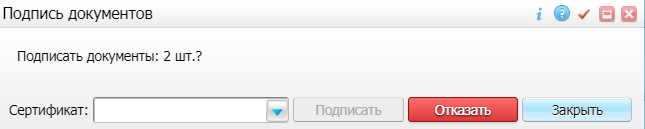 Рисунок 9 Окно подписания электронных медицинских документоввыполните одно из следующих действий:для отказа в подписании выбранных документов нажмите на кнопку "Отказать". В списке документов для подписания в столбце "Наличие подписи СЭМД" у таких документов отобразится значение "В подписи отказано";для подписания выбранных документов укажите в поле "Сертификат" сертификат ЭП сотрудника и нажмите на кнопку "Подписать". В списке документов для подписания в столбце "Наличие подписи СЭМД" у таких документов отобразится значение "Подписан пользователем".Передача СЭМД в РЭМД. Интеграция с РЭМД. СЭМД "Справка об оплате медицинских услуг для предоставления в налоговые органы Российской Федерации"После того как документ "Справка об оплате медицинских услуг для предоставления в налоговые органы Российской Федерации" будет подписан всеми участниками подписания, его можно отправить на регистрацию в РЭМД.Отправка СЭМД на регистрацию в РЭМД автором документаЧтобы отправить СЭМД "Справка об оплате медицинских услуг для предоставления в налоговые органы Российской Федерации" на регистрацию в РЭМД, выполните следующие действия:выберите пункт главного меню "Регистратура" → "Касса". Отобразится форма "Касса";Рисунок 10 Форма для оплаты услуг через кассунайдите в журнале запись, в котором необходимо отправить СЭМД в РЭМД. Для поиска договора воспользуйтесь панелью поиска в верхней части формы.воспользуйтесь пунктом контекстного меню "Документы". Откроется окно "Документы"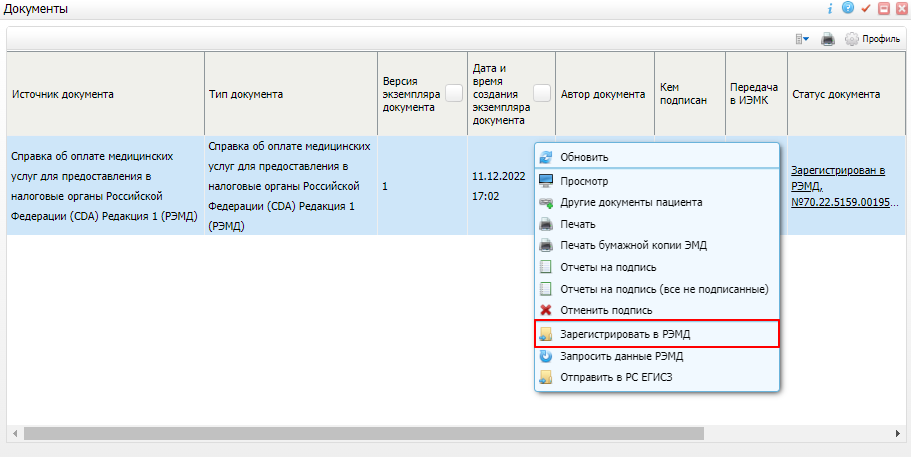 Рисунок 11 Список электронных медицинских документоввыберите документ "Справка об оплате медицинских услуг для предоставления в налоговые органы Российской Федерации" и воспользуйтесь пунктом контекстного меню "Зарегистрировать в РЭМД". Перед тем как отправить выбранный документ на регистрацию в РЭМД, Система осуществляет ряд проверок:если для документа настроено подписание не только автором, но и другими участниками подписания, и документ подписан не всеми участниками, то отображается соответствующее предупреждающее сообщение. В этом случае необходимо дождаться подписания документа всеми участниками подписания и повторить отправку документа;

   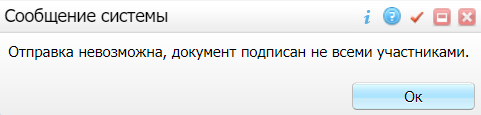 если в Системе настроено ручное подписание ЭП МО и документ не подписан ЭП МО, то отображается соответствующее предупреждающее сообщение. В этом случае необходимо дождаться подписания документа сотрудником, обладающим правом подписания от лица МО;

   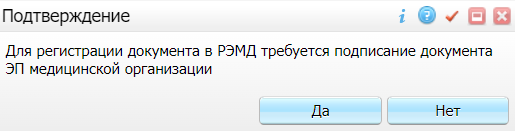 если все проверки пройдены, то отображается сообщение об успешной отправке документа в РЭМД.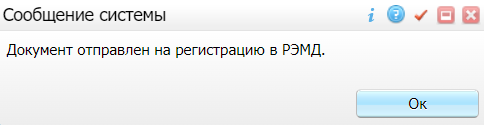 Рисунок 12 Сообщение об успешной отправке документа на регистрацию в РЭМДПосле того как документ успешно отправлен на регистрацию в РЭМД, ему присваивается статус "Отправлен на регистрацию в РЭМД". Результат обработки документа РЭМД направляет ответным сообщением, которое обрабатывается Системой в фоновом режиме. Полученный результат обработки выводится в столбце "Статус документа" (см. "Отслеживание ответа от РЭМД о регистрации СЭМД").Отправка СЭМД на регистрацию в РЭМД участником подписанияОтправить подписанный электронный медицинский документ на регистрацию в РЭМД может также и участник подписания документа, например, сотрудник, подписывающий документы ЭП МО.Чтобы отправить подписанный СЭМД "Справка об оплате медицинских услуг для предоставления в налоговые органы Российской Федерации" на регистрацию в РЭМД, выполните следующие действия:выберите пункт главного меню "Отчеты"  → "Отчеты на подпись". Отобразится форма для работы с электронными медицинскими документами для участников подписания;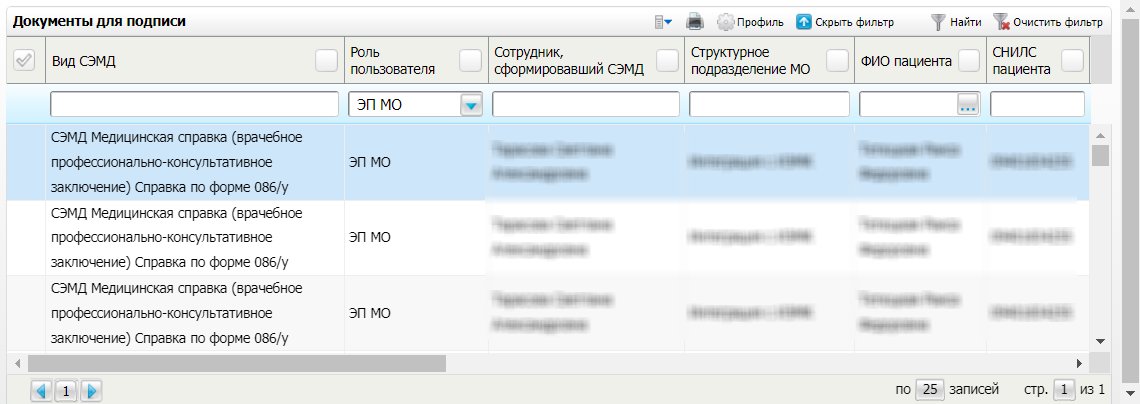 Рисунок 13 Форма для работы с электронными медицинскими документами для участников подписаниявыберите в списке документ "Справка об оплате медицинских услуг для предоставления в налоговые органы Российской Федерации", находящийся в статусе подписания "Подписан пользователем" и статусе в РЭМД "Не зарегистрирован";вызовите контекстное меню и выберите пункт "Зарегистрировать в РЭМД". Перед отправкой выбранного документа на регистрацию в РЭМД Система осуществляет ряд проверок:если для документа настроено подписание не только автором, но и другими участниками подписания, и документ подписан не всеми участниками, то отображается соответствующее предупреждающее сообщение. В данном случае дождитесь подписания документа всеми участниками подписания и повторите отправку документа;

         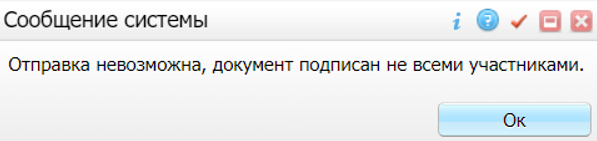 если в Системе настроено ручное подписание ЭП МО и документ не подписан ЭП МО, то отображается соответствующее предупреждающее сообщение. В этом случае необходимо дождаться подписания документа сотрудником, обладающим правом подписания от лица МО;

   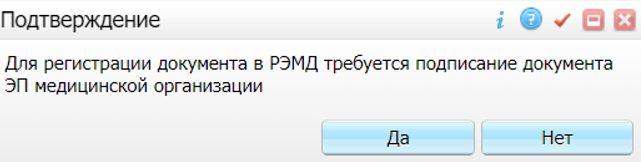 если все проверки пройдены, то отображается сообщение об успешной отправке документа в РЭМД.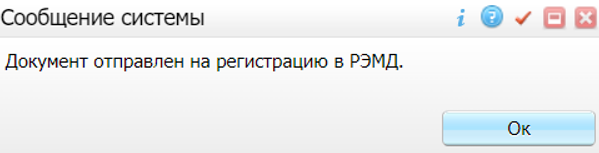 Рисунок 14 Сообщение об успешной отправке документа на регистрацию в РЭМДПосле того как документ успешно отправлен на регистрацию в РЭМД, ему присваивается статус "Отправлен на регистрацию в РЭМД". Ответ от РЭМД о регистрации документа поступает не сразу. Поступление ответа от РЭМД и его обработка Системой осуществляется в фоновом режиме. Результат регистрации СЭМД выводится в столбце "Статус в РЭМД" (см. "Отслеживание ответа от РЭМД о регистрации СЭМД").Автоматическая отправка СЭМД на регистрацию в РЭМДВ Системе возможен вариант автоматической отправки подписанных документов на регистрацию в РЭМД, когда пользователь только подписывает документы, а отправка подписанных документов осуществляется в фоновом режиме.Для корректной автоматической отправки документ должен содержать все необходимые подписи участников подписания, предусмотренные настройками документа. Далее документ проверяется на отсутствие статуса регистрации "Зарегистрирован в РЭМД" и помещается в очередь на отправку. Согласно временному интервалу, установленному в пользовательском задании, документы направляются на регистрацию в РЭМД.Отслеживание ответа от РЭМД о регистрации СЭМДОтвет от РЭМД о регистрации документа поступает не сразу. Поступление ответа от РЭМД и его обработка Системой осуществляется в фоновом режиме. Результат регистрации СЭМД выводится в столбце "Статус документа"/ "Статус в РЭМД".Таблица 1 Статусы переданного в РЭМД документаСоставилиСогласованоУТВЕРЖДАЮУТВЕРЖДАЮДолжность, компания ЗаказчикаДолжность, компания Исполнителя
_________________ И.О. Фамилия«_____»_______________2024 г.
_________________ И.О. Фамилия«_____»_______________2024 г.Термин ОпределениеCDAClinical Document Architecture – архитектура клинических документов (Стандарт ISO/HL7 27932:2009 Data Exchange Standards -- HL7 Clinical Document Architecture, Release 2)МОМедицинская организацияОГРНОсновной государственный регистрационный номерРЭМДПодсистема единой государственной информационной системы в сфере здравоохранения "Федеральный реестр электронных медицинских документов"Система, МИСМедицинская информационная системаСЭМДСтруктурированный электронный медицинский документЭПЭлектронная подписьЭП МОУсиленная квалифицированная электронная подпись, выданная МО в соответствии с требованиями Федерального закона от 6 апреля 2011 г. N 63-ФЗ "Об электронной подписи"ЭП пользователяУсиленная квалифицированная электронная подпись, выданная пользователю в соответствии с требованиями Федерального закона от 6 апреля 2011 г. N 63-ФЗ "Об электронной подписи"Примечание – Автором СЭМД "Справка об оплате медицинских услуг для предоставления в налоговые органы Российской Федерации" считается врач, указанный в поле "Кем выдана" в окне выдачи справки об оплате для налоговых органов. Поэтому сертификат ЭП данного врача должен быть указан в поле "Выберите сертификат" окна "Подписываемые документы". В противном случае СЭМД не будет зарегистрирован в РЭМД.Примечание – Если у подписывающего сотрудника в атрибутах сертификата ЭП присутствует ОГРН МО, то происходит одновременное подписание документа ролью "ЭП МО" тем же сертификатом ЭП.Примечание – Прежде чем отправить сформированный СЭМД "Справка об оплате медицинских услуг для предоставления в налоговые органы Российской Федерации" в РЭМД, необходимо дождаться его подписания лицом, подписывающим документы ЭП МО, в случае, если автор документа таким правом не обладает.Примечание – Роли сотрудников, необходимые для подписания электронных медицинских документов с последующей передачей в РЭМД, определяются согласно справочнику НСИ 1.2.643.5.1.13.13.99.2.42 "РЭМД. Правила подписи электронных медицинских документов".Примечание – Если у подписывающего сотрудника в атрибутах сертификата ЭП присутствует ОГРН МО, то происходит одновременное подписание документа ролью "ЭП МО" тем же сертификатом ЭП.Примечание – Если у подписывающего сотрудника в атрибутах сертификата ЭП присутствует ОГРН МО, то происходит одновременное подписание документов ролью "ЭП МО" тем же сертификатом ЭП.ЗначениеОписаниеОтправлен на регистрациюЗапрос на регистрацию СЭМД направлен в РЭМД, но ответ от РЭМД еще не полученОтказано в регистрацииОт РЭМД поступил ответ, содержащий информацию об ошибках, найденных в процессе проверки СЭМД.Вместе со статусом также отображаются выявленные ошибкиЗарегистрирован в РЭМДОт РЭМД поступил ответ об успешной регистрации СЭМД.Вместе со статусом также отображается номера, присвоенного документу при регистрации в РЭМДПримечание – РЭМД возвращает ошибки согласно справочнику НСИ 1.2.643.5.1.13.13.99.2.305 "РЭМД. Классификатор кодов сообщений".Наименование организации, предприятияДолжность исполнителяФамилия, имя, отчествоПодписьДатаНаименование организации, предприятияДолжность исполнителяФамилия, имя, отчествоПодписьДатаЛист регистрации измененийЛист регистрации измененийЛист регистрации измененийЛист регистрации измененийЛист регистрации измененийЛист регистрации измененийЛист регистрации измененийЛист регистрации измененийЛист регистрации измененийЛист регистрации измененийИзм.Номера листов (страниц)Номера листов (страниц)Номера листов (страниц)Номера листов (страниц)Всего
листов (страниц) в доку-
ментеНомер доку-
ментаВходящий номер сопроводи-
тельного документа и датаПод-
письДатаИзм.изменен-
ныхзаменен-
ныхновыханнулиро-
ванныхВсего
листов (страниц) в доку-
ментеНомер доку-
ментаВходящий номер сопроводи-
тельного документа и датаПод-
письДата